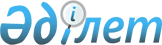 О внесении изменений в решение акима Зеленовского района № 16 от 12 марта 2014 года "Об образовании избирательных участков на территории Зеленовского района"
					
			Утративший силу
			
			
		
					Решение акима Зеленовского района Западно-Казахстанской области от 19 октября 2015 года № 93. Зарегистрировано Департаментом юстиции Западно-Казахстанской области 27 октября 2015 года № 4120. Утратило силу решением акима района Бәйтерек Западно-Казахстанской области от 13 мая 2019 года № 334
      Сноска. Утратило силу решением акима района Бәйтерек Западно-Казахстанской области от 13.05.2019 № 334 (вводится в действие со дня первого официального опубликования).

      Примечание РЦПИ.

      В тексте документа сохранена пунктуация и орфография оригинала.

      В соответствии со статьей 23 Конституционного закона Республики Казахстан от 28 сентября 1995 года "О выборах в Республике Казахстан", статьей 33 Закона Республики Казахстан от 23 января 2001 года "О местном государственном управлении и самоуправлении в Республике Казахстан" и по согласованию с Зеленовской районной (территориальной) избирательной комиссией, аким района РЕШИЛ:

      1. Внести в решения акима Зеленовского района от 12 марта 2014 года № 16 "Об образовании избирательных участков на территории Зеленовского района" (зарегистрированное в Реестре государственной регистрации нормативных правовых актов № 3501, опубликованное 1 мая 2014 года в газете "Ауыл тынысы") следующие изменения:

      в списке избирательных участков на территории Зеленовского района образованного приложением к указанному решению:

      избирательный участок № 164 изложить в следующей редакции:

      "Избирательный участок № 164

      Местонахождение: село Мичурино, улица Казахстанская № 1, здание коммунального государственного учреждения "Мичуринская средняя общеобразовательная школа-сад Зеленовского районного отдела образования".

      Граница: село Мичурино, по улице Придорожная дома № 3, № 9, № 15, по улице Шыгыс дом № 7/2, по улице Болашак дома № 4, № 4а, № 11, по нечетной стороне улицы Студенческая от дома № 1 до дома № 79, по четной стороне улицы Студенческая от дома № 2 до дома № 74, по нечетной стороне улицы Победа от дома № 1 до дома № 19, по четной стороне улицы Победа от дома № 2 до дома № 20, по нечетной стороне улицы Магистральная от дома № 1 до дома № 57, по четной стороне улицы Магистральная от дома № 2 до дома № 52, по нечетной стороне улицы Восточная от дома № 1 до дома № 63, по четной стороне улицы Восточная от дома № 2 до дома № 66, по нечетной стороне улицы Школьная от дома № 1 до дома 67, по четной стороне улицы Школьная от дома № 2 до дома № 60, по нечетной стороне улицы Светлая от дома № 1 до дома № 51, по четной стороне улицы Светлая от дома № 2 до дома № 52, по нечетной стороне улицы Октябрьская от дома № 1 до дома № 51, по четной стороне улицы Октябрьская от дома № 2 до дома № 58, по нечетной стороне улицы Казахстанская от дома № 1 до дома № 33, по четной стороне улицы Казахстанская от дома № 2 до дома № 38, по нечетной стороне улицы Первомайская от дома № 1 до дома № 25, по четной стороне улицы Первомайская от дома № 2 до дома № 18, по нечетной стороне улицы Солнечная от дома № 1 до дома № 27, по четной стороне улицы Солнечная от дома № 2 до дома № 28, по нечетной стороне улицы Автомобильная от дома № 1 до дома № 29/2, по четной стороне улицы Автомобильная от дома № 2 до дома № 26, по улице Тайпак дома № 3, № 6, № 13, № 3/1, № 3/2, № 13/1, № 4, по нечетной стороне улицы Комсомольская от дома № 1 до дома № 69, по четной стороне улицы Комсомольская от дома № 2 до дома № 78, по улице К. Аманжолова дома № 1, № 5, № 7, № 4, № 6, № 14, по улице Астана дом № 6, по улице Сарайшык дома № 4, № 5, № 15, по улице Г. Караша дом № 5, по улице Казталовская дома № 7/4, № 8/1, № 14, по улице Мустафина дома № 3/1, № 3/3, № 47/2, по улице Ермекова дома № 1/1, № 1/3, по улице Г. Тукая дома № 3/1, № 4/2, № 5/1, по улице Ихсанова дома № 4, № 6, по улице Б. Момышулы дома № 3, № 5, № 7, № 9, № 12, по улице А. Молдагуловой дома № 6, № 7, по улице С. Гумарова дома № 1, № 3, № 4, по улице С. Сейфуллина дома № 1, № 3, № 5, № 9, по улице М. Маметовой дома № 1, № 3, № 7, по нечетной стороне улицы Жусупа от дома № 1 до дома № 13, по улице Д. Нурпейсовой дом № 1, по улице Кабанбай батыра дом № 20, по улице Богенбай батыра дома № 17, № 19, по улице Пеленгатор дома № 1/1, № 1/2, № 5, № 6, № 14, по улице 8-я бригада дома № 1, № 2, по нечетной стороне улицы Байтерек от дома № 1 до дома № 11, по четной стороне улицы Целинная от дома № 2 до дома № 22, по нечетной стороне улицы Яблоневая от дома № 1 до дома № 21, по улице Смагулова дома № 1, № 5.";

      избирательный участок № 206 изложить в следующей редакции:

      "Избирательный участок № 206

      Местонахождение: село Мичурино, улица Школьная № 1/1, здание сельского клуба.

      Граница: село Мичурино, кроме улиц Придорожная дома № 3, № 9, № 15, по улице Шыгыс дом № 7/2, по улице Болашак дома № 4, № 4а, № 11, по нечетной стороне улицы Студенческая от дома № 1 до дома № 79, по четной стороне улицы Студенческая от дома № 2 до дома № 74, по нечетной стороне улицы Победа от дома № 1 до дома № 19, по четной стороне улицы Победа от дома № 2 до дома № 20, по нечетной стороне улицы Магистральная от дома № 1 до дома № 57, по четной стороне улицы Магистральная от дома № 2 до дома № 52, по нечетной стороне улицы Восточная от дома № 1 до дома № 63, по четной стороне улицы Восточная от дома № 2 до дома № 66, по нечетной стороне улицы Школьная от дома № 1 до дома 67, по четной стороне улицы Школьная от дома № 2 до дома № 60, по нечетной стороне улицы Светлая от дома № 1 до дома № 51, по четной стороне улицы Светлая от дома № 2 до дома № 52, по нечетной стороне улицы Октябрьская от дома № 1 до дома № 51, по четной стороне улицы Октябрьская от дома № 2 до дома № 58, по нечетной стороне улицы Казахстанская от дома № 1 до дома № 33, по четной стороне улицы Казахстанская от дома № 2 до дома № 38, по нечетной стороне улицы Первомайская от дома № 1 до дома № 25, по четной стороне улицы Первомайская от дома № 2 до дома № 18, по нечетной стороне улицы Солнечная от дома № 1 до дома № 27, по четной стороне улицы Солнечная от дома № 2 до дома № 28, по нечетной стороне улицы Автомобильная от дома № 1 до дома № 29/2, по четной стороне улицы Автомобильная от дома № 2 до дома № 26, по улице Тайпак дома № 3, № 6, № 13, № 3/1, № 3/2, № 13/1, № 4, по нечетной стороне улицы Комсомольская от дома № 1 до дома № 69, по четной стороне улицы Комсомольская от дома № 2 до дома № 78, по улице К. Аманжолова дома № 1, № 5, № 7, № 4, № 6, № 14, по улице Астана дом № 6, по улице Сарайшык дома № 4, № 5, № 15, по улице Г. Караша дом № 5, по улице Казталовская дома № 7/4, № 8/1, № 14, по улице Мустафина дома № 3/1, № 3/3, № 47/2, по улице Ермекова дома № 1/1, № 1/3, по улице Г. Тукая дома № 3/1, № 4/2, № 5/1, по улице Ихсанова дома № 4, № 6, по улице Б. Момышулы дома № 3, № 5, № 7, № 9, № 12, по улице А. Молдагуловой дома № 6, № 7, по улице С. Гумарова дома № 1, № 3, № 4, по улице С. Сейфуллина дома № 1, № 3, № 5, № 9, по улице М. Маметовой дома № 1, № 3, № 7, по нечетной стороне улицы Жусупа от дома № 1 до дома № 13, по улице Д. Нурпейсовой дом № 1, по улице Кабанбай батыра дом № 20, по улице Богенбай батыра дома № 17, № 19, по улице Пеленгатор дома № 1/1, № 1/2, № 5, № 6, № 14, по улице 8-я бригада дома № 1, № 2, по нечетной стороне улицы Байтерек от дома № 1 до дома № 11, по четной стороне улицы Целинная от дома № 2 до дома № 22, по нечетной стороне улицы Яблоневая от дома № 1 до дома № 21, по улице Смагулова дома № 1, № 5.";

      избирательные участки № 161, № 169, № 187, № 214, № 216, № 218 исключить.

      2. Оповестить избирателей об изменениях в избирательных участках Зеленовского района через средства массовой информации.

      3. Руководителю аппарата акима Зеленовского района (Залмуканов М. Д.) обеспечить государственную регистрацию данного решения в органах юстиции, его официальное опубликование в информационно-правовой системе "Әділет" и в средствах массовой информации.

      4. Контроль за исполнением настоящего решения возложить на руководителя аппарата акима Зеленовского района Залмуканова М. Д.

      5. Настоящее решение вводится в действие со дня первого официального опубликования.
      СОГЛАСОВАНО:
Заместитель председателя
Зеленовской районной
избирательной комиссии
___________Г. Терехов
19.10.2015 г.
					© 2012. РГП на ПХВ «Институт законодательства и правовой информации Республики Казахстан» Министерства юстиции Республики Казахстан
				
      Аким района

К. Жакупов
